C-Card Registration Form
*Please complete in BLOCK CAPITALS*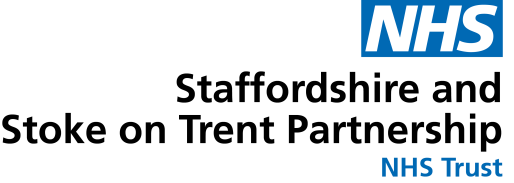 THIS SECTION TO BE FILLED IN BY STAFF
Fraser Guidelines To be deemed “Fraser competent” a young person must be capable of making a reasonable assessment of the advantages and disadvantages of the treatment proposed, so consent, if given, can be properly and fairly described as true consent. Fraser Guidelines apply specifically to the provision of sexual health and contraception services to those under 16, the five principles of a Fraser assessment are:  The young person understands the advice being given. The young person does not want to involve parents/carers or allow the professional to do so on their behalf. It is likely that the young person will begin or continue having sex with or without treatment/contraception. Unless they receive treatment/contraception their physical or mental health (or both) is likely to suffer. 
It is in the young person’s best interests to give contraceptive advice, treatment or supplies without parental consent. If safeguarding concerns are identified escalation and referral should be made in accordance with the safeguarding policy of the registering professional’s organisation 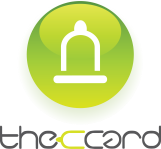 Full Name:Full Name:Full Name:Full Name:Full Name:Date of Birth: Date of Birth: Age:Postcode:Postcode:Gender at Birth: Male  Female Gender Identity : Male (including trans male) Female (including trans female) Non-binary Prefer not to sayGender Identity : Male (including trans male) Female (including trans female) Non-binary Prefer not to sayGender Identity : Male (including trans male) Female (including trans female) Non-binary Prefer not to saySexual Orientation: Straight                         Gay                                Lesbian Bisexual Unsure Prefer not to sayWhich of the following best describes your ethnic group? (please tick one selection)Which of the following best describes your ethnic group? (please tick one selection)Which of the following best describes your ethnic group? (please tick one selection)Which of the following best describes your ethnic group? (please tick one selection)Which of the following best describes your ethnic group? (please tick one selection)PLEASE READ
The information you provide within this form will be shared with Midlands Partnership NHS Foundation Trust. Your information will be used to create an electronic sexual health record which is confidential and not shared with other services, unless we have reason to believe you or someone else is at risk of harm and the information in this form is relevant to keeping you safe. You have the right to ask for your information to be removed at any time. If you would like more information relating to your rights and the Trust, ask the professional that is registering you.I UNDERSTAND THE ABOVE STATEMENT (PLEASE TICK)   PLEASE READ
The information you provide within this form will be shared with Midlands Partnership NHS Foundation Trust. Your information will be used to create an electronic sexual health record which is confidential and not shared with other services, unless we have reason to believe you or someone else is at risk of harm and the information in this form is relevant to keeping you safe. You have the right to ask for your information to be removed at any time. If you would like more information relating to your rights and the Trust, ask the professional that is registering you.I UNDERSTAND THE ABOVE STATEMENT (PLEASE TICK)   PLEASE READ
The information you provide within this form will be shared with Midlands Partnership NHS Foundation Trust. Your information will be used to create an electronic sexual health record which is confidential and not shared with other services, unless we have reason to believe you or someone else is at risk of harm and the information in this form is relevant to keeping you safe. You have the right to ask for your information to be removed at any time. If you would like more information relating to your rights and the Trust, ask the professional that is registering you.I UNDERSTAND THE ABOVE STATEMENT (PLEASE TICK)   PLEASE READ
The information you provide within this form will be shared with Midlands Partnership NHS Foundation Trust. Your information will be used to create an electronic sexual health record which is confidential and not shared with other services, unless we have reason to believe you or someone else is at risk of harm and the information in this form is relevant to keeping you safe. You have the right to ask for your information to be removed at any time. If you would like more information relating to your rights and the Trust, ask the professional that is registering you.I UNDERSTAND THE ABOVE STATEMENT (PLEASE TICK)   PLEASE READ
The information you provide within this form will be shared with Midlands Partnership NHS Foundation Trust. Your information will be used to create an electronic sexual health record which is confidential and not shared with other services, unless we have reason to believe you or someone else is at risk of harm and the information in this form is relevant to keeping you safe. You have the right to ask for your information to be removed at any time. If you would like more information relating to your rights and the Trust, ask the professional that is registering you.I UNDERSTAND THE ABOVE STATEMENT (PLEASE TICK)   Venue: Venue: Venue: Venue: Staff member: Staff member: Staff member: Staff member: Staff member: Staff member: YesNoNoOtherC-Card information provided and consent obtained from the young personC-Card information provided and consent obtained from the young personC-Card information provided and consent obtained from the young personC-Card information provided and consent obtained from the young personC-Card information provided and consent obtained from the young personC-Card information provided and consent obtained from the young personDiscussed relationships, sexual health, contraception and delayDiscussed relationships, sexual health, contraception and delayDiscussed relationships, sexual health, contraception and delayDiscussed relationships, sexual health, contraception and delayDiscussed relationships, sexual health, contraception and delayDiscussed relationships, sexual health, contraception and delaySexual health service information providedSexual health service information providedSexual health service information providedSexual health service information providedSexual health service information providedSexual health service information providedAge of consent and confidentiality discussedAge of consent and confidentiality discussedAge of consent and confidentiality discussedAge of consent and confidentiality discussedAge of consent and confidentiality discussedAge of consent and confidentiality discussedUnder 16s or vulnerable adultsUnder 16s or vulnerable adultsUnder 16s or vulnerable adultsUnder 16s or vulnerable adultsUnder 16s or vulnerable adultsUnder 16s or vulnerable adultsUnder 16s or vulnerable adultsUnder 16s or vulnerable adultsUnder 16s or vulnerable adultsUnder 16s or vulnerable adultsFraser assessed Fraser assessed Fraser assessed Fraser assessed Fraser assessed Fraser assessed Risk assessedRisk assessedRisk assessedRisk assessedRisk assessedRisk assessedCondom demonstration completedCondom demonstration completedCondom demonstration completedCondom demonstration completedCondom demonstration completedCondom demonstration completedDate of registrationC-Card numberType of         
registration         Type of         
registration         Type of         
registration          New             Review           Lost Card New             Review           Lost Card